CONTRA COSTA COLLEGE EARLY LEARNING CENTERPh. 510-215-4885	Fax. 510-235-1213	http://www.contracosta.edu/elc/Interest in Enrollment FormMark which session you are interested in and classroom preference. Preference is taken into consideration along with availability.       Summer     Fall	  Spring			  Traditional 1     Traditional 2     Montessori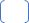 Marital Status:  Single     Married     Separated      Divorced      Widowed  *Hours and tuition are subject to change depending on COVID 19 Guidelines. The Fall and Spring sessions of 2021 and 2022 may have more options than listed above, for example Part-Time hours may become available. Sample of how our open dates look per session. Tuition is prorated for August, December, and May (3 weeks)** I declare under penalty of perjury that the above information is true and correct to the best of my knowledge. I will update the program immediately if the parent contact information changes i.e., address, email, and phone numbers.Parent/ Guardian Signature:________________________________________________ Date:__________________Section I: Child InformationChild’s Legal Last Name:First Name:Birth Date:Gender:Primary Language:Enrolled in School Before:    Y / NSection II: Family InformationSection II: Family InformationSection II: Family InformationSection II: Family InformationName of Parent/ GuardianDOBGender m/f/non-binaryEthnicityA.B.Street Address:City:Zip:Home Phone:Cell Phone:Work Phone:Contra Costa College Student?Major/ Course of Study:#Units Enrolled:Email Address:                                                     Contra Costa College Employee?If yes: Classified or Faculty?Section III: Child’s Schedule       Summer 2021 Hours: 8:30 AM – 4:00 PM $825.00                *Fall 2021 Hours: 8:00 AM – 4:00 PM $825.00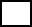 Summer Session:  5/24/21 – 8/13/21Fall Session: 8/23/21– 12/20/21Spring Session: 01/10/22 –05/20/22 